AMERICAN LEGION AUXILIARY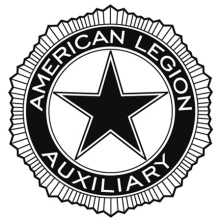 Department of North CarolinaJunior Activities Report FormDeadlines: Mid Year – 12/15/19                Annual – 04/30/20Mail to:	Joan Wells		1014 Broadway		Lenoir, NC   28645Unit Name & Number ____________________________		District ________Division______Person completing Form: (include address and phone number) _______________________________________________________________________________________________________________________________How many juniors in your unit?	____________________________________________________________How many are new junior members for 2019-2020? ____________________________________________Do you have an organized junior group that meet regularly? ______________________________________ If so, list day, time and place of meeting.		______________________________________________________Does your junior unit elect officers? 		Yes ____		No ____How do you fund your junior program? _________________________________________________________________________________________________________________________________________________What kind of special activities do your juniors participate in? _________________________________________________________________________________________________________________________________________________________________________________________________________________________ How do the juniors share who we are and what we do in the community? ______________________________________________________________________________________________________________________________________________________________________________________________________________________________________________________________________________Do your juniors raise funds and how do they spend the funds? ______________________________________________________________________________________________________________________________________________________________________________________________________________________________________________________________________________Do any of your juniors hold an Honorary Junior Department office, if so, what office? __________________________________________________________________________________________How many Honorary Past Department Junior Presidents has your unit had? _________________________How many juniors attended department or national meetings or workshops this year give name and location? ____________________________________________________________________________________________________________________________________________________________________________________